Принято на Ученом Совете
Северо-Кавказского
государственного института
искусств
Протокол № 9
от 5 июля 2016 г.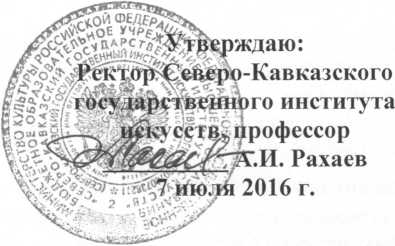 ПОЛОЖЕНИЕо Музыкальном кадетском корпусе Северо-Кавказского государственного института искусствНастоящее положение разработано в соответствии с Федеральным законом от 29 декабря 2012 года № 273 ФЗ «Об образовании в Российской Федерации», нормативными актами Министерства образования и науки Российской Федерации, Министерства культуры Российской Федерации, Уставом ФГБОУ «Северо-Кавказский государственный институт искусств», требованиями федерального государственного образовательного стандарта среднего профессионального образования по специальности 53.02.03 «Инструментальное исполнительство (по видам инструментов) и иными локальными нормативными актами Северо-Кавказского государственного института искусств. Общие положенияМузыкальный кадетский корпус Северо-Кавказского государственного института искусств (далее - Корпус) создан в соответствии с решением Ученого совета Северо-Кавказского государственного института искусств (далее – СКГИИ) № 1 от 28 августа 2015 г. и является учебным структурным подразделением ККИ СКГИИ среднего профессионального образования, интегрированного с образовательной программой основного общего и среднего общего образования.Для обучения в Корпус принимаются лица мужского пола, имеющие начальное общее образование, обладающие выдающимися творческими: способностями в области искусств и физическими качествами, необходимыми для освоения соответствующих образовательных программ (далее - обучающиеся, лицеисты).Организационная структура и штатная численность согласовываются в установленном порядке и утверждаются ректором СКГИИ.Руководство Корпусом осуществляется начальником Музыкального кадетского корпуса СКГИИ, имеющим административное подчинение директору ККИ СКГИИ и ректору СКГИИ. Начальник Корпуса представляет ректору СКГИИ кандидатуры для назначения на должность заместителя начальника по воспитательной работе режиму и безопасности, заведующего учебной частью, а также руководителей структурных подразделений образовательного учреждения и других работников.Назначение на должности и освобождение от должностей сотрудников Корпуса производится приказом ректора СКГИИ по представлению начальника Корпуса в соответствии с трудовым законодательством Российской Федерации.В своей деятельности Корпус руководствуется:действующим законодательством Российской Федерации,нормативными, организационными и распорядительными документами Министерства культуры РФ, Министерства образования и науки РФ;Уставом СКГИИ;Положением о ККИ СКГИИ;Правилами внутреннего распорядка СКГИИ;настоящим Положением;приказами и распоряжениями ректора СКГИИ;нормативными и распорядительными документами СКГИИ и Корпуса.Музыкальный кадетский корпус СКГИИ, реорганизуется и ликвидируется приказом ректора СКГИИ на основании решения Ученого совета СКГИИ.2. Цели и задачи Музыкального кадетского корпуса2.1. Основными целями деятельности Корпуса являются:реализация образовательной программы среднего профессионального образования в области искусств, интегрированной с образовательной программой основного общего и среднего общего образования (далее –ИОП в ОИ) по специальности 53.02.03 «Инструментальное исполнительство (по видам инструментов): оркестровые духовые и ударные инструменты» (флейта, гобой, кларет, фагот, саксофон, валторна, тромбон, труба, туба, тенор, баритон);создание условий для гуманитарного образования и патриотического воспитания кадет в соответствии с федеральным государственным образовательным стандартом среднего профессионального образования 53.02.03 «Инструментальное исполнительство (по видам инструментов)»удовлетворение запросов личности с выдающимися творческими способностями в доступном, качественном, профессиональном образовании;подготовка специалистов с комплексным гуманитарно-творческим образованием, основанным на исторических традициях кадетского воспитания и служения Отечеству.2.2. Задачи:обеспечение качества образования в соответствии с требованиями Федеральных государственных образовательных стандартов;формирование гражданско-патриотических, духовно-нравственных и культурных ценностей у выпускников Корпуса, мотивированных на честное служение Отечеству, в том числе через организацию органов самоуправления обучающихся;привлечение ведущих преподавателей региона к работе в Корпусе;развитие у воспитанников Корпуса высоких морально-психологических, деловых и организаторских качеств, физической выносливости;организация безопасного проведения учебно-воспитательного процесса и проживания обучаемых;нормативно-правовое обеспечение деятельности Корпуса;создание необходимой материально-технической базы для обеспечения процессов обучения, воспитания и жизнедеятельности;обеспечение комплексного психолого-педагогического, социального и медицинского сопровождения обучаемых в Музыкальном кадетском корпусе в процессе образования и социализации, оказанием адресной профессиональной помощи и поддержки;подготовка обучаемых к поступлению в профильные образовательные организации высшего образования Министерства культуры Российской Федерации и иные образовательные организации высшего образования.3. Функции Музыкального кадетского корпуса.3.1. Организация учебного процесса.3.2. Планирование и организация учебной и воспитательной работы в соответствии с рабочими учебными планами учебной деятельности обучающихся.3.3. Контроль за успеваемостью, посещаемостью занятий и движением контингента обучающихся.3.4. Составление расписаний занятий, расписаний экзаменов и зачетов, контроль за их качеством и ходом выполнения.3.5. Организация и контроль разработки учебных планов и учебно-методических комплексов в соответствии с требованиями федеральных государственных образовательных стандартов.3.6. Планирование и организация научно-исследовательской работы обучающихся в Музыкальном кадетском корпусе.3.7. Организация, учет и контроль выполнения индивидуальных планов преподавателями, работающими в Музыкальном кадетском корпусе.3.8. Ведение документации и подготовка отчетных данных Музыкального кадетского корпуса по учебным, научным, методическим вопросам, а также документации, необходимой для государственной аккредитации 53.02.03 «Инструментальное исполнительство (по видам инструментов): оркестровые духовые и ударные инструменты». 3.9. Проведение мероприятий и принятие мер по обеспечению безопасности жизни и здоровья обучающихся и работников при проведении учебных занятий в закрепленных за Музыкальным кадетским корпусом помещениях.3.10. Иные функции, предусмотренные законодательством Российской Федерации, Уставом СКГИИ и иными локальными нормативными актами ККИ и СКГИИ.4. Виды деятельности.4.1. Для достижения целей в качестве основного вида образовательной деятельности Музыкального кадетского корпуса реализует ИОП в ОИ по специальности 53.02.03 «Инструментальное исполнительство (по видам инструментов): оркестровые духовые и ударные инструменты».4.2. Организация общественного питания для обучающихся в Музыкальном кадетском корпусе в порядке, установленном законодательством Российской Федерации.4.3. Музыкальный кадетский корпус может осуществлять иные виды деятельности в соответствии с Уставом СКГИИ.5. Организация учебного процесса.5.1. Музыкальный кадетский корпус осуществляет образовательную деятельность в соответствии с Уставом СКГИИ, настоящим Положением, Лицензией и Федеральным государственным образовательным стандартом среднего профессионального образования по специальности 53.02.03 «Инструментальное исполнительство (по видам инструментов): оркестровые духовые и ударные инструменты».5.2. Обучение и воспитание в Музыкальном кадетском корпусе ведется на государственном языке Российской Федерации.5.3. Образовательный процесс в Музыкальном кадетском корпусе строится в соответствии с ИОП в ОИ, которая разрабатывается Музыкальным кадетским корпусом самостоятельно на основе федерального государственного образовательного стандарта по специальности 53.02.03 «Инструментальное исполнительство (по видам инструментов): оркестровые духовые и ударные инструменты» и утверждается установленным порядком. Программа включает в себя учебный план, рабочие программы учебных курсов, предметов, дисциплин (модулей) и другие материалы, обеспечивающие качество профессиональной подготовки лицеистов, духовно-нравственное развитие, воспитание, а также программы учебной и производственной практики, календарный учебный график и методические материалы, обеспечивающие реализацию соответствующей образовательной программы.5.4. Учебный год в Музыкальном кадетском корпусе начинается как правило 1 сентября и заканчивается согласно годовому календарному учебному графику.5.5. Обучающимся в Музыкальном кадетском корпусе в течение учебного года предоставляются каникулы в соответствии с календарным учебным графиком.5.6. Срок обучения в Музыкальном кадетском корпусе по специальности 53.02.03 «Инструментальное исполнительство (по видам инструментов): оркестровые духовые и ударные инструменты» составляет 6 лет 10 месяцев.5.7. Музыкальный кадетский корпус обеспечивает преемственность содержания и форм организации образовательного процесса и непрерывность обучения при условии успешного выполнения обучающимися предъявленных требований к результатам обучения.5.8. Оценка качества освоения ИОП в ОИ включает текущий контроль успеваемости, промежуточную и государственную итоговую аттестации обучающихся. Формы и процедуры текущего контроля успеваемости, промежуточной аттестации по учебным предметам, каждой дисциплине и профессиональному модулю разрабатываются Музыкальным кадетским корпусом самостоятельно и доводятся до сведения обучающихся.5.9. По окончании учебного года в зависимости от успеваемости и творческого потенциала Педагогический совет Колледжа культуры и искусств СКГИИ определяет возможность перевода обучающихся в следующий класс, либо решает вопрос о целесообразности их дальнейшего обучения в Музыкальном кадетском корпусе.5.10. Обучающиеся, освоившие основную образовательную программу среднего профессионального образования, проходят в установленном порядке (ч. 14 ст. 83 Федерального закона от 29 декабря 2012 г. № 273-ФЗ «Об образовании в Российской Федерации») государственную итоговую аттестацию, завершающую освоение соответствующей образовательной программы среднего профессионального образования.5.11. К государственной итоговой аттестации допускается обучающийся, не имеющий академической задолженности и в полном объеме выполнивший учебный план или индивидуальный учебный план, если иное не установлено порядком проведения государственной итоговой аттестации.5.12. Государственная итоговая аттестация включает:выпускную квалификационную работу (дипломную работу) исполнение сольной программы;государственные экзамены по видам инструментов: оркестровые духовые и ударные инструменты (флейта, гобой, кларнет, фагот, труба, валторна, тромбон (возможно туба, тенор, баритон саксофон);«Ансамбль» по междисциплинарному курсу «Ансамблевое исполнительство»;«Педагогическая деятельность» по профессиональному модулю «Педагогическая деятельность».5.13. Кадетам, успешно прошедшим государственную итоговую аттестацию, выдается документ государственного образца об уровне образования:об основном общем образовании;о среднем общем образовании (ст.68 п.6 Закона об образовании в Российской Федерации от 21.12.2012г. № 273-ФЗ);о среднем профессиональном образовании с присвоением квалификации по специальности 53.02.03 «Инструментальное исполнительство (по видам инструментов): оркестровые духовые и ударные инструменты», и квалификации: артист-инструменталист, преподаватель.5.14. Лицам, не завершившим обучение по ИОП в ОИ и отчисленным из Музыкального кадетского корпуса, выдается академическая справка установленного образца. Справка не выдается лицеистам, отчисленным из Музыкального кадетского корпуса до окончания первого семестра и (или) не аттестованным ни по одной дисциплине при промежуточной аттестации после первого семестра.5.15. Для эффективной организации учебно-воспитательного процесса, обучающиеся в Музыкальном кадетском корпусе делятся по их возрасту на группы. Группой управляет воспитатель. 5.16. Воспитательная работа в Музыкальном кадетском корпусе является неотъемлемой частью образовательного процесса и одним из основных видов деятельности Музыкального кадетского корпуса.5.17. Воспитательный процесс организуется на основе комплексного подхода к решению задач патриотического, нравственного и эстетического воспитания кадет. При этом основные задачи воспитания реализуются в процессе повседневной жизни, в совместной учебной и других видах деятельности Корпуса, преподавателей и других участников образовательного процесса.5.18. Эффективность воспитательного процесса достигается поддержанием образцового внутреннего порядка и высокой организацией образовательного процесса, созданием необходимых условий для успешной учебы, жизни, быта и досуга кадет, всесторонним информационным обеспечением, а также сочетанием высокой требовательности к кадетам с уважением их личного достоинства.5.19. Основной формой воспитания является систематическая и целенаправленная индивидуальная воспитательная работа с каждым лицеистом в соответствии с профилем деятельности Музыкального кадетского корпуса.5.20. Воспитательная работа с лицеистами планируется в Музыкальном кадетском корпусе на весь период обучения, а также на учебный год и месяц.5.21. Во время каникул, выходных и праздничных дней кадетам разрешается выезжать к родителям (законным представителям). Порядок выезда кадет из расположения Музыкального кадетского корпуса определяется в соответствии с нормативными актами Музыкального кадетского корпуса согласно годовому плану работы.5.22. Кадеты по решению Педагогического совета ККИ СКГИИ могут выдвигаться кандидатами на получение стипендий и других форм материального стимулирования их деятельности, реализуемых за счет внебюджетных средств или других источников в рамках действующего законодательства.5.23. Занятия в Музыкальном кадетском корпусе проводятся в режиме 6-ти дневной учебной недели, продолжительность урока –40-45 минут.5.24. Продолжительность учебной и вне учебной деятельности кадетов регламентируется с учетом методических рекомендаций по организации жизни детей в условиях круглосуточного пребывания, а также учебным планом.5.25. Распорядок дня Музыкального кадетского корпуса регламентируется правилами внутреннего распорядка Корпуса, которые утверждаются начальников Музыкального кадетского корпуса.5.26. Распорядок дня составляется с учетом круглосуточного пребывания кадетов, обеспечения научно-обоснованного сочетания обучения, отдыха, лечебно-оздоровительных мероприятий.5.27. Распорядком дня предусматриваются учебные, спортивные и культурные мероприятия, а также выделяется время для индивидуального отдыха кадетов.5.28. Запрещается отвлечение обучающихся в Музыкальном кадетском корпусе от занятий за счет учебного времени на любые мероприятия, за исключением учебно-познавательных видов занятий.5.29. В период пребывания в Музыкальном кадетском корпусе кадеты, с их согласия и с согласия их родителей (законных представителей), могут привлекаться к общественно-полезному труду, не предусмотренному образовательной программой.6. Участники образовательного процесса.6.1. Участниками образовательного процесса в Музыкальном кадетском корпусе являются работники Музыкального кадетского корпуса, кадеты и их родители (законные представители).6.2. Права и обязанности работников Музыкального кадетского корпуса определяются должностными инструкциями и иными локальными нормативными актами Музыкального кадетского корпуса и ККИ СКГИИ.6.3. Основные права, обязанности и ответственность кадетов определяются законодательством Российской Федерации, локальными нормативными актами СКГИИ и нормативными актами ККИ, Музыкального кадетского корпуса.7. Порядок приема в Музыкальный кадетский корпус7.1. Музыкальный кадетский корпус самостоятельно формирует контингент обучающихся в пределах контрольных цифр приема, установленной Министерством культуры Российской Федерации. Объем контрольных цифр приема по программе среднего профессионального образования, интегрированной с образовательными программами основного общего и среднего общего образования, при приеме в 5-й класс должен составлять не менее 50% от общего числа контрольных цифр приема.7.2. Прием в Музыкальный кадетский корпус несовершеннолетних граждан Российской Федерации осуществляется в соответствии с Правилами приема в Музыкальный кадетский корпус, принятыми на заседании Ученого совета СКГИИ и утвержденными ректором СКГИИ.7.3. Прием осуществляется по заявлению родителей (законных представителей) поступающих на конкурсной основе в соответствии с результатами вступительных испытаний.7.4. Зачисление в Музыкальный кадетский корпус производится на основании решения постоянно действующей приемной комиссии приказом ректора СКГИИ по представлению директора ККИ и начальника Музыкального кадетского корпуса.7.5. Зачисление в Музыкальный кадетский корпус производится до начала учебного года.8. Взаимоотношения и связиВ целях организации и качественного обеспечения учебно-воспитательного процесса всеми необходимыми материалами, документами, техническими средствами обучения Музыкальный кадетский корпус взаимодействует с учебными и иными структурными подразделениями ККИ и СКГИИ.9. Прекращение деятельности Музыкального кадетского корпуса9.1. Прекращение деятельности Музыкального кадетского корпуса осуществляется путем его ликвидации или реорганизации.9.2. Музыкальный кадетский корпус создается, реорганизуется или ликвидируется приказом ректора на основании соответствующего решения Ученого совета СКГИИ.9.3. При реорганизации Музыкального кадетского корпуса все документы, образовавшиеся в процессе деятельности Музыкального кадетского корпуса, передаются на хранение правопреемнику, а при ликвидации –в архив ККИ СКГИИ.9.4. При ликвидации Музыкального кадетского корпуса все имущество, закрепленное за Музыкальным кадетским корпусом, подлежит перераспределению между иными структурными подразделениями СКГИИ. 10. Порядок принятия, утверждения и изменения настоящего Положения Настоящее Положение принимается на заседании Ученого совета и утверждается ректором СКГИИ. Проректор по учебной работе СКГИИ М.М. Ахмедагаев ____________Начальник Музыкального кадетского корпуса СКГИИ А.Н. Шарданов ____________